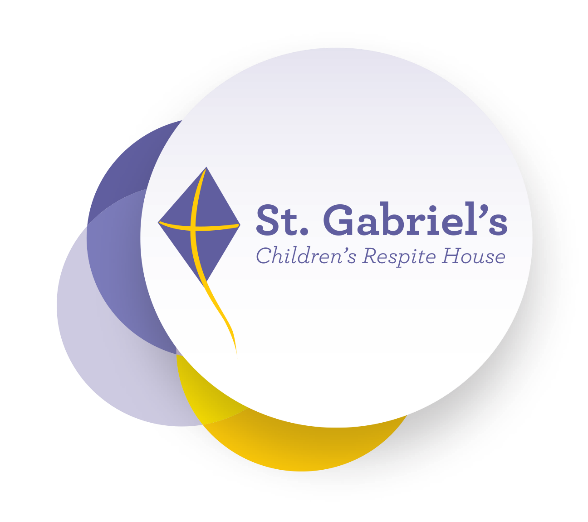 Please attach a recent photograph of your child with this referralPlease return completed forms to:Elaine O’RiordanRespite House Manager, PICSt. Gabriel’s Children’s Respite HouseMoneteenMungretLimerick  V94 59R9Email: eoriordan@stgabriels.ieMob 086 0759397Respite House 061-302642Key Information Key Information Key Information Child’s Name:Address:Please include EircodeDate of Birth:Date of Birth:Gender:Nationality:Nationality:Religion:First Language:First Language:Medical Card Number:Are there any Child Safeguarding concerns or contact with Tusla with this child and family? Yes ☐                  No ☐                  Not known ☐Are there any Child Safeguarding concerns or contact with Tusla with this child and family? Yes ☐                  No ☐                  Not known ☐Allergies: Parents/Legal GuardiansParents/Legal GuardiansParents/Legal GuardiansName: (Primary contact for communication)Name: (Primary contact for communication)Name: (Second contact for communication)Relationship:Legal Guardian: Yes ☐ No ☐Relationship:Legal Guardian: Yes ☐ No ☐Relationship: Legal Guardian: Yes ☐ No ☐Contact details (phone & email):Contact details (phone & email):Contact details (phone and email). Address:  If different to above*Address:  If different to above*Address: If different to above*Please provide contact details in the case of an emergency in the event that parents/guardians cannot be contactedPlease provide contact details in the case of an emergency in the event that parents/guardians cannot be contactedName:Name:Relationship to Child:Relationship to Child:Address:Address:Telephone Number:Telephone Number:Email/Other:Email/Other:Referrers DetailsReferrers DetailsName:Name:Relationship to Child:Relationship to Child:Address:Address:Telephone Number:Telephone Number:Email/Other:Email/Other:Referrer’s Signature:Date:Parent/Guardian ConsentParent/Guardian ConsentParent/Guardian permission is required to make a referral to St. Gabriel’s Children’s Respite House:By signing below, you consent to the following:• That health related information regarding the child being referred, may be shared with, and given to St. Gabriel’s Children’s Respite Service.• That St. Gabriel’s may seek additional health related information and reports regarding the child being    referred, from relevant health care professionals.• That St. Gabriel’s may share health related information with relevant health care professionals.• That St. Gabriel’s may retain health related information regarding the child being referred, in line with    National Hospitals Office (NHO) Code of Practice for Healthcare Records Management, 2007.Parent/Guardian permission is required to make a referral to St. Gabriel’s Children’s Respite House:By signing below, you consent to the following:• That health related information regarding the child being referred, may be shared with, and given to St. Gabriel’s Children’s Respite Service.• That St. Gabriel’s may seek additional health related information and reports regarding the child being    referred, from relevant health care professionals.• That St. Gabriel’s may share health related information with relevant health care professionals.• That St. Gabriel’s may retain health related information regarding the child being referred, in line with    National Hospitals Office (NHO) Code of Practice for Healthcare Records Management, 2007.I / We give permission for a referral for ___________________________________ to be made to St. Gabriel’s Children’s Respite Service.Parent(s)/Guardian(s) Signature:____________________________  Date: _____________________Parent(s)/Guardian(s) Signature:____________________________  Date: _____________________I / We give permission for a referral for ___________________________________ to be made to St. Gabriel’s Children’s Respite Service.Parent(s)/Guardian(s) Signature:____________________________  Date: _____________________Parent(s)/Guardian(s) Signature:____________________________  Date: _____________________Healthcare Professional Details Paediatrician DetailsName:Address whereby the child routinely attends his/her paediatric service:Telephone Number:Email Address & Fax Number:Any other Consultants routinely involved in the child’s careName:Address whereby the child routinely attends his/her service:Telephone Number:Email Address & Fax Number:Any other Consultants routinely involved in the child’s careName:Address whereby the child routinely attends his/her service:Telephone Number:Email Address & Fax Number:Any other Consultants routinely involved in the child’s careName:Address whereby the child routinely attends his/her service:Telephone Number:Email Address & Fax Number:GPName:Address:                                                                                                  Eircode:Telephone Number:GP Fax Number / email address: Primary Disability ServiceName:Address:                                                                                                  Eircode:Telephone Number:Fax Number:Child’s InformationChild’s InformationDiagnosis:Brief Summary of Child’s Current Condition and Description of specific nursing care needs:Reason for ReferralHow do you think St. Gabriel’s Respite Services may best support this child and family?Family’s understanding and expectations of placement (i.e. number and frequency of required respite dates, i.e. midweek/weekend/school holidays etc.)Please detail any in home supports that you are availing of currentlyPlease complete:Circle as AppropriateFurther information if relevant:Independently mobile.If no please detailYes     NoUses Hoist for all transfersYes     NoDiagnosis of Epilepsy: Please detail type and frequency of seizuresYes     NoChild receives nutrition via Enteral tubeYes     NoDiagnosis of Additional Sensory ImpairmentsYes     NoDoes child require 1:1 supervision?If yes please detail.Yes     NoBehavioural concerns or supports required. Yes     No